ПОЛОЖЕНИЕо совете родителей обучающихся1. Общие положения1.1. Совет родителей обучающихся (далее – Совет) является одной из форм постоянно действующих коллегиальных  органов самоуправления  Муниципальном бюджетном общеобразовательном учреждении Яловская средняя общеобразовательная школа1.2. Совет создается в целях содействия ОО в осуществлении воспитания и обучения детей.1.3. Положение составлено в соответствии с Федеральным законом от 29.12.2012 № 273-ФЗ  "Об образовании в Российской Федерации", Конвенцией ООН о правах ребенка, уставом ОО и другими нормативными правовыми актами, регулирующими ОО.1.4. Совет формируется сроком на один учебный год из представителей родителей (законных представителей) обучающихся, избранных на родительских собраниях классов/групп.1.5. Совет возглавляет председатель, которого избирают на первом заседании члены Совета.1.6. Для координации работы педагогический совет ОО кооптирует в состав Совета одного из членов администрации ОО.1.7. Решения Совета являются рекомендательными для участников образовательных отношений. Обязательными являются только те решения, в целях реализации которых издается приказ по ОО 2. Задачи и функции СоветаОсновными задачами и функциями Совета являются:2.1. Совершенствование условий образовательной деятельности:–	защита интересов обучающихся и их родителей (законных представителей);–	помощь педагогическому коллективу в проведении мероприятий, коллективных творческих дел;–	работа по выявлению социально незащищенных детей;–	помощь в подготовке ОО к новому учебному году;–	контроль за организацией и качеством питания в ОО.2.2. Организация работы с родителями обучающихся по педагогическому всеобучу, оказание помощи администрации ОО в подготовке и проведении родительских собраний по ОО.2.3. Работа по профилактике правонарушений и безнадзорности, участие в деятельности Совета профилактики.2.4. Внесение предложений Управляющему совету о выделении внебюджетных средств в целях содействия деятельности в сфере образования, а также духовному развитию личности.2.5. Выражение согласованного мнения родительской общественности при принятии локальных нормативных актов ОО, касающихся прав и обязанностей участников образовательных отношений.3. Права СоветаСовет имеет право:3.1. Вносить предложения администрации и коллегиальным органам управления ОО по совершенствованию управления, получать информацию о результатах их рассмотрения.3.2. Обращаться за разъяснениями в ОО по вопросам обучения воспитания обучающихся.3.3. Заслушивать и получать информацию от администрации ОО, других коллегиальных органов управления о результатах образовательной деятельности, о воспитании обучающихся.3.4. Приглашать на свои заседания родителей (законных представителей) обучающихся. 3.5. Принимать участие в обсуждении локальных нормативных актов ОО в части установления прав  и обязанностей обучающихся и их родителей (законных представителей).3.6. Поощрять родителей (законных представителей) обучающихся за активную работу в родительских комитетах, оказание помощи в проведении различных мероприятий.3.7. Организовывать постоянные или временные комиссии под руководством членов Совета для исполнения определенных настоящим положением функций.3.8. Разрабатывать и принимать локальные нормативные акты в рамках установленной Уставом  компетенции.3.9. Председатель Совета может присутствовать на заседаниях педагогического совета и других органов коллегиального управления по вопросам соблюдения устава ОО, дисциплины, соблюдения прав обучающихся.3.10. Принимать участие в работе комиссии ОО по урегулированию споров между участниками образовательных отношений.4. Организация деятельности Совета4.1. Совет принимает годовой план работы, который согласуется с руководителем ОО.4.2. Совет проводит свои заседания в соответствии с годовым планом работы, но не реже одного раза в четверть.4.3. Решения считаются правомочными, если на заседании присутствовало не менее половины членов Совета.4.4. Решения принимаются открытым голосованием простым большинством голосов.4.5. Совет вправе поставить вопрос об отзыве из своего состава и замене членов Совета, которые не принимают участия в работе.4.6. Председатель отчитывается о работе Совета перед родительским собранием (общешкольным/общесадовским) и Управляющим советом ОО.5. Документация Совета5.1. Заседания Совета оформляются в виде протоколов. Протоколы ведет секретарь, избранный Советом.5.2. Протоколы вносят в книгу протоколов Совета. Каждый протокол подписывает председатель Совета.5.3. Протоколы хранятся в делах ОО.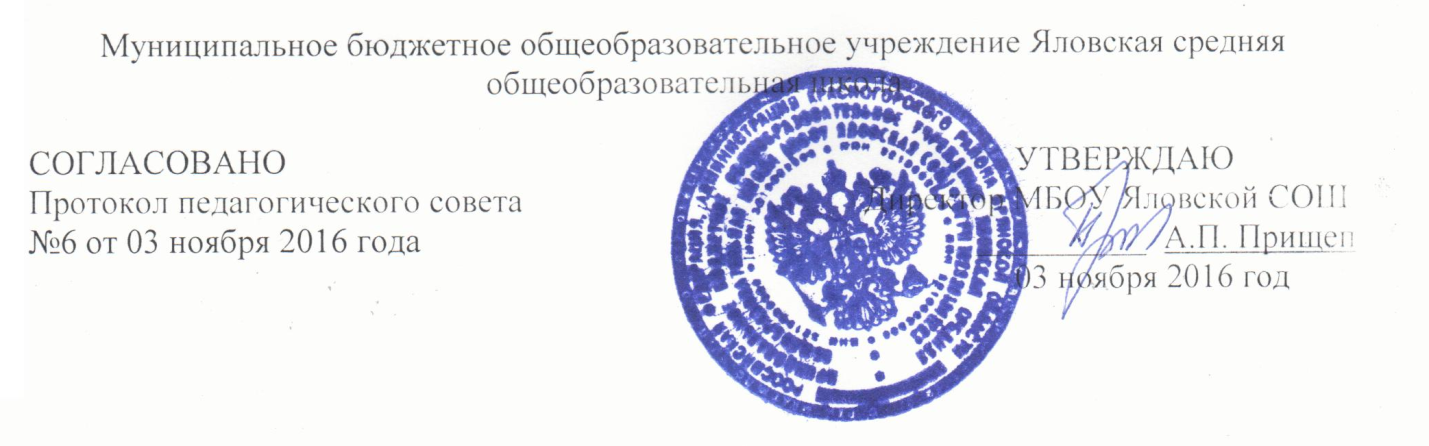 